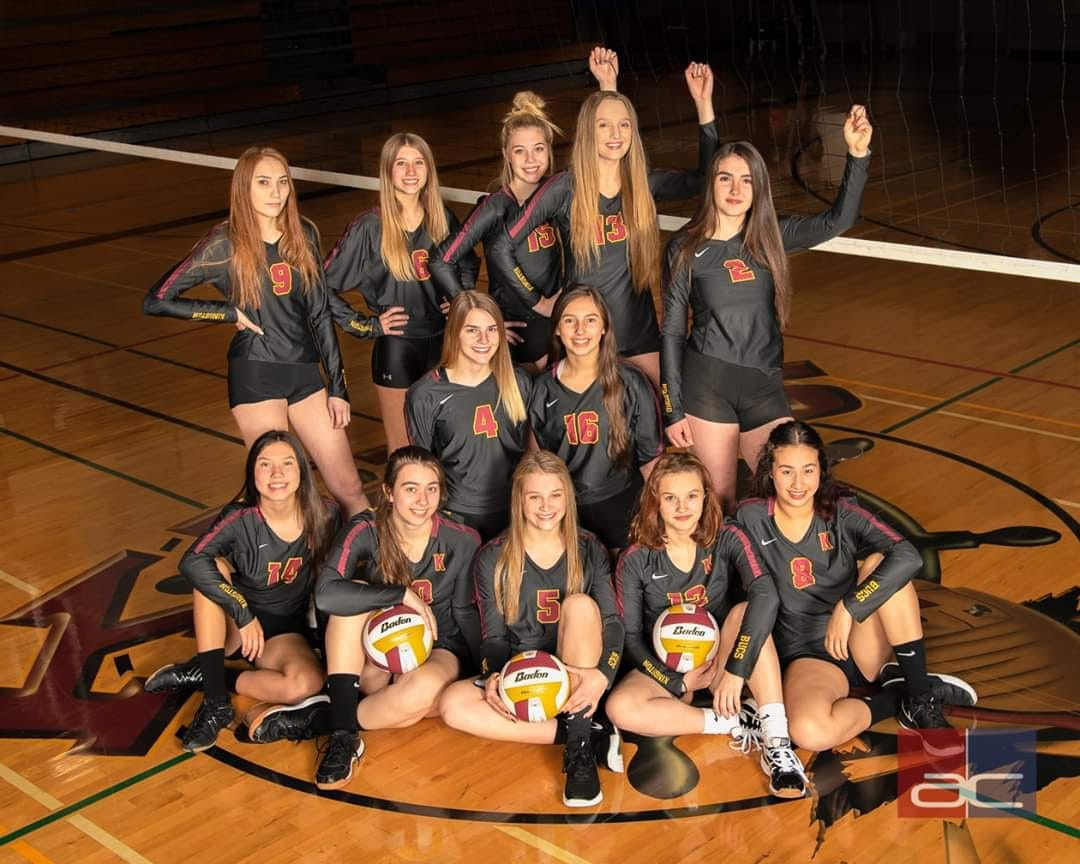 Watch for NOTES on KHS Olympic League PageWinter and Spring School SportsClub Select SportsOpen weight room hoursVolleyball program weight room hoursOpen Gyms (starting after Spring Break)Spring/Summer Pract. (Late May, June, July)Juneau, AK  (between June 24 and 30, 2020)CWU Team Camp (likely week of July 5-10)KHS Youth & HS Camps (last 2 weeks of July)Tryouts projected August 24th, 2020